Digital Photography II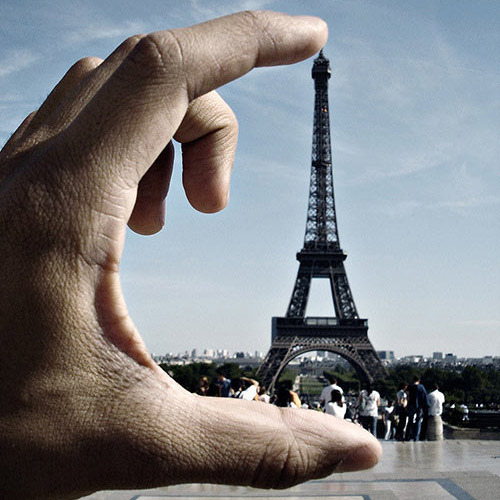 FORCEDPERSPECTIVESummaryMake photographs that utilize forced perspective.TargetsApply compositionApply lighting standardsBE CREATIVE!Final ProductYou will create a contact sheet for all of your photos taken for this assignment.You will put the THREE best photos on the wiki.The DetailsMake photographs that utilize forced perspective to confuse the viewer. Put into practice the basic photography skills, such as composition and lighting effects. You should have a minimum of 10 photos for your contact sheet.